РАДІАЦІЙНА АВАРІЯ – це порушення правил безпечної експлуатації ядерно-енергетичної установки, обладнання або пристрою, що спричинило вихід радіоактивних продуктів або іонізуючого випромінювання за межі безпеки.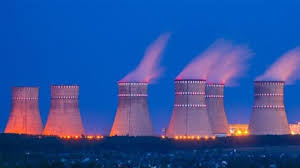 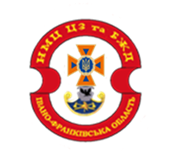 Вона може супроводжуватися вибухами та пожежами. Основними наслідками таких аварій є радіаційний вплив та радіоактивне забруднення. Через радіаційний вплив у людини можуть порушуватися життєві функції різних органів (органи кровотворення, нервової системи, шлунково-кишкового тракту тощо), може розвиватися променева хвороба.ЩО РОБИТИ ПРИ РАДІАЦІЙНІЙ АВАРІЇ?● Найперше – слухайте вказівки органів влади  та інших державних органів, які координуватимуть дії на місцях. ● Залишатись у приміщенні або негайно зайти до нього, якщо ви перебуваєте на вулиці (в укриття, підвал або в середину будівлі). Триматися якомога далі від стін і даху будівлі, оскільки радіоактивний матеріал осідає на зовнішній поверхні будівель.● Заберіть всередину домашніх тварин.● Закрийте всі вікна та двері в приміщенні, вентиляційні отвори, димоходи, не підходьте до них без нагальної потреби. ● Зробіть кількаденний запас води у герметичних ємностях. ● Загорніть продукти у герметичні упаковки і покладіть в холодильник або шафу.● Підготуйте для захисту органів дихання маску, респіратор або ватно-марлеву пов’язку, засоби захисту шкіри.● Часто робити вологе прибирання помешкання (забруднений одяг і розхідні матеріали помістити у пластиковий пакет або герметичний контейнер і тримати його подалі від людей і домашніх тварини). Не користуватися порохотягом.● Слідкуйте за повідомленнями від місцевої влади, рятувальників ДСНС, поліції.ЯК ДІЯТИ, ЯКЩО ВАМ НЕОБХІДНО ВИЙТИ З УКРИТТЯ● Виходьте лише у разі нагальної потреби. ● Користуйтеся респіратором, одягніть плащ та гумові чоботи й рукавички. ● НЕ роздягайтеся на вулиці.● НЕ сідайте на землю.● НЕ купайтеся у відкритих водоймах.● НЕ збирайте гриби або лісові ягоди.● Після повернення додому зніміть верхній шар одягу. Так ви позбудетеся до 90% радіоактивного матеріалу. Робіть це обережно, аби не розтрусити радіоактивний пил. ● Помістіть одяг у пластиковий пакет або герметичний контейнер і тримайте його подалі від людей і домашніх тварини.● Помийтеся. Якщо є можливість, прийміть душ з милом, голову помийте шампунем. ● НЕ використовуйте кондиціонери для волосся. Вони можуть закріпити радіоактивний матеріал на ньому.● НЕ тріть і НЕ дряпайте шкіру, щоб радіоактивний матеріал не потрапив у відкриті рани. ● Якщо можливості прийняти душ немає, вимийте руки, обличчя та відкриті частини вашого тіла з милом під проточною водою.● Якщо доступу до води немає, скористайтеся вологими серветками, вологою тканиною.● Зверніть особливу увагу на ваші руки й обличчя, протріть повіки, вії, вуха. ● Одягніть чистий одяг. ЯК БЕЗПЕЧНО ХАРЧУВАТИСЯ ТА ПИТИ ВОДУВОДА● Вживайте воду лише з перевірених джерел. ● Поки рятувальники чи влада не повідомляють про безпеку водопровідної води, лише вода в пляшках залишатиметься не забрудненою. ● Майте запас води у пляшках чи інших герметичних контейнерах. Вона буде захищена від радіоактивних речовин.● Кип’ятіння водопровідної води не позбавляє її від радіоактивних речовин. ● Напої у холодильнику теж безпечні для вживання.● Вода в інших ємностях у вашому домі, таких як бачок унітазу або водонагрівач, не буде містити радіоактивних речовин. ● Водопровідну або колодязну воду можна використовувати для технічних потреб, миття себе та упаковок їжі і води.Навіть якщо водопровідна вода забруднена, ви все одно можете використовувати її для проведення знезараження. Будь-який радіоактивний матеріал, який потрапляє в поверхневі або підземні води, буде розбавлятися водою до дуже низького рівня і буде безпечним для миття шкіри, волосся та одягу.ЇЖА● Безпечною для вживання є їжа, що зберігалась в герметичних контейнерах (консерви, банки, пляшки, коробки тощо), продукти, які зберігались у холодильнику чи в морозильній камері. ● Перед використанням протріть харчові контейнери, кухонне приладдя, посуд, столові прибори вологою тканиною або чистим рушником.● Використану тканину чи рушник покладіть у поліетиленовий пакет або герметичний контейнер і залиште у недоступному місці, подалі від людей і тварин.ЙОДОПРОФІЛАКТИКАНаселення, яке проживає на території де є загроза забруднення радіоактивним йодом, приймає профілактичну дозу препарату калію йодиду (КІ) тільки після офіційного оповіщення про загрозу викиду та необхідність проведення йодної профілактикиДозування одноразового прийому калію йодиду дорослим і дітям для захисту щитоподібної залози від накопичення радіоактивного йоду (приймати один раз в день після їжі протягом 8 діб)Навчально-методичний центр цивільного захисту та безпеки життєдіяльності Івано-Франківської області